District 6 4-H Horse Show Invitational Class List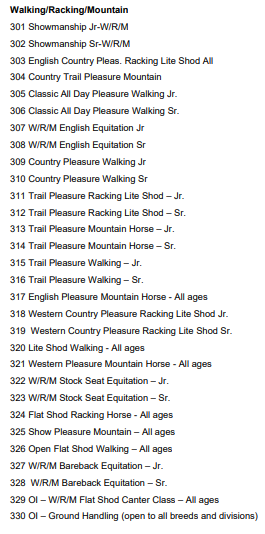 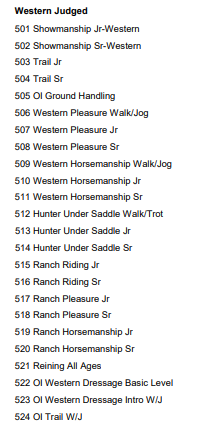 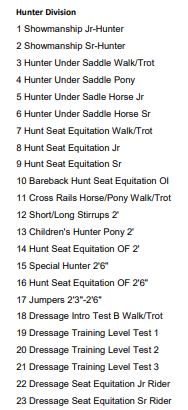 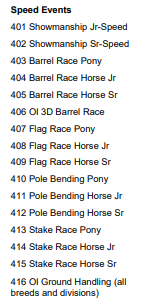 